«По деревьям скок-скок»
                                                                                                             
                                                                           
                                                       
              По  де- ревь- ям        скок    -     скок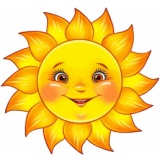 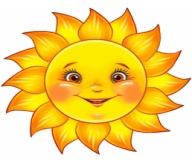 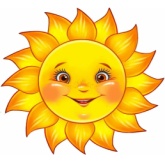 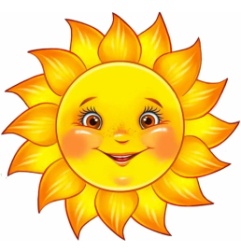 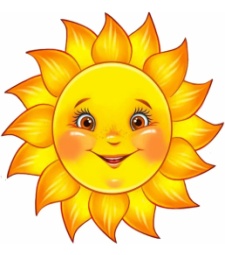                                                                                          
   Да   о-  реш-  ки        щелк   -    щелк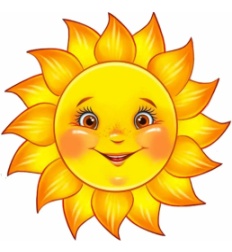 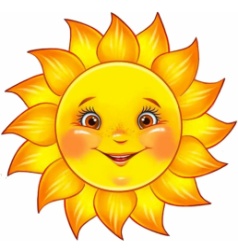 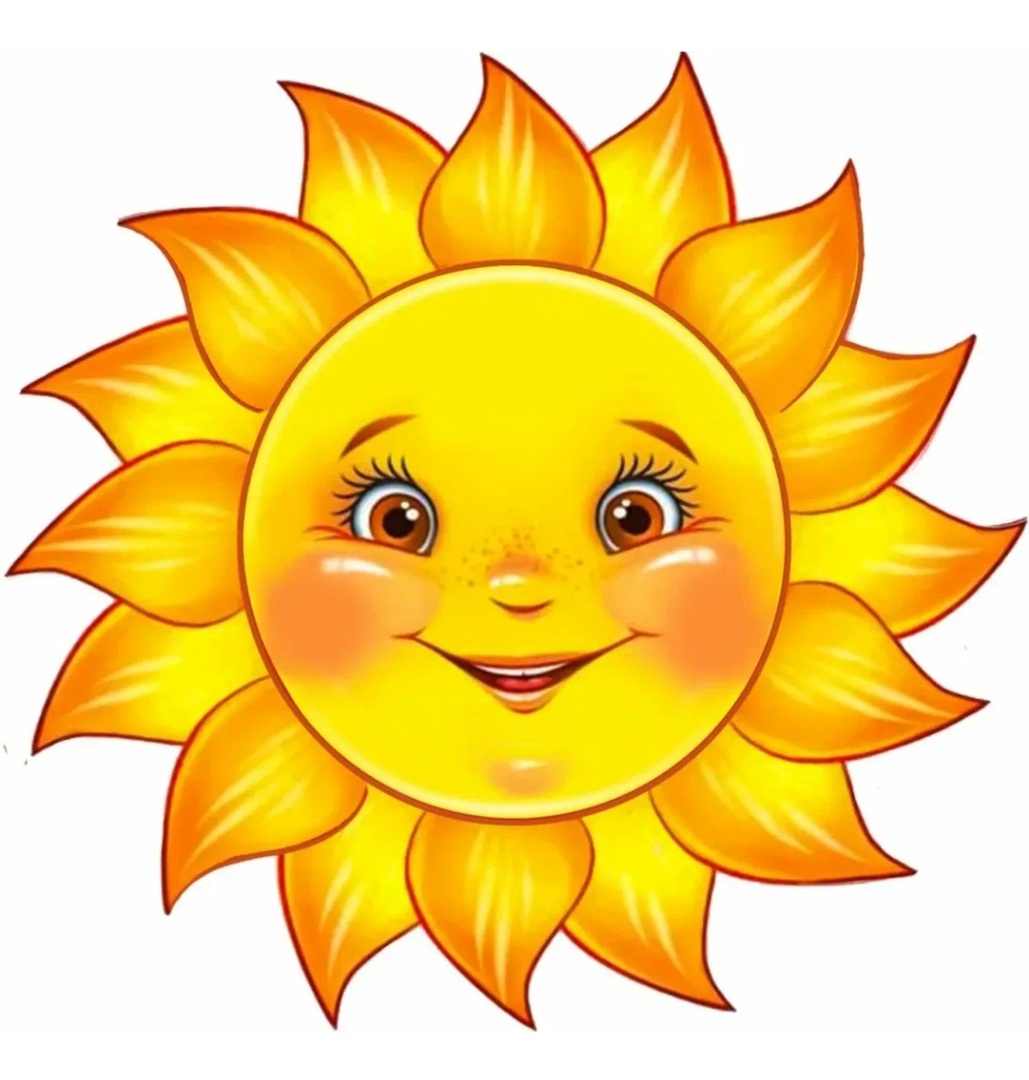   Кто   же    э  -    то ?      От  -  га   -    дай!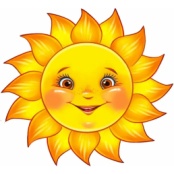 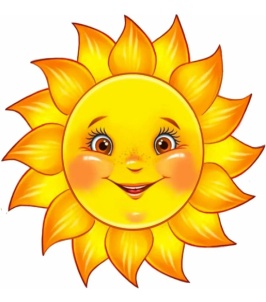    Э  -  то    бел -  ка,       так     и      знай!